Визитная карточка учителя историиМатюшин Владимир ИвановичДолжность: учитель историиПедагогический стаж: 36  летВ данной школе работает с 2001годаСфера профессиональных интересов: «Активизация познавательной деятельности учащихся на уроках истории»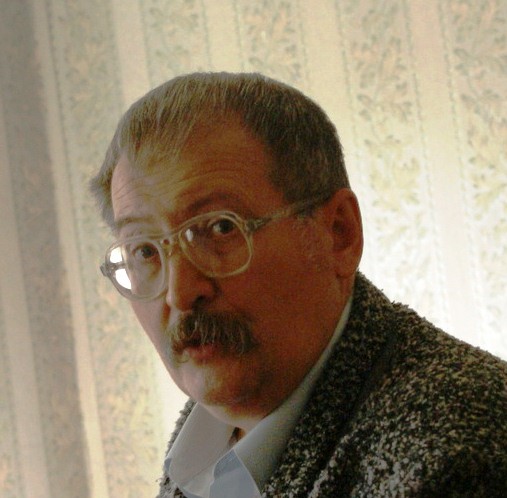 